The Cards Trust The Laithwaite Community Stadium Kingfield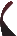 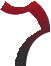 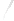 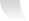 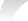 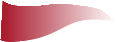 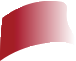 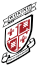 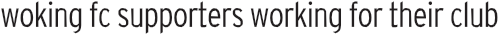 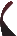 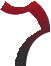 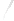 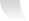 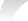 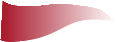 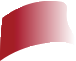 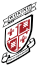 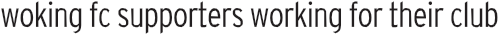 Woking Surrey GU22 9AAWelcome to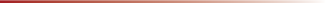 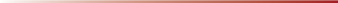 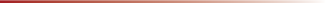 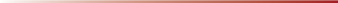 The Cards Trust ‘400’ CLUBThe ’400 Club’ is limited to 400 members including family, friends and neighbours of the Woking Football Club family. You can support the Trust by subscribing to the ‘400 Club’ and automatically be entered into the Draw. The annual subscription is £12.00 per Unit (just £1 per month) payable by Bankers Order, cheque or online.‘400 Club’ members can have up to FIVE units.Prize structureQuarterly1 prize of £1001 prize of £751 prize of £50And just in time for Christmas!1 prize of £500A total of £1,400 can be won in prize money each year!REMEMBER Membership is limited to 400 but you can have up to 5 units.NB: If 400 members just took one unit then our income would be£4,800 with £3,400 going towards Woking Football ClubEnter your name and address below and along with the banker’s order request or cheque made out to Cardinals Supporters’ Society 400 Club and post or E Mail to John Hooker, details below.- - - - - - - - - - - - - - - - - - - - - - - - - - - - - - - - - - - - - - - - Detach here - - - - - - - - - - - - - - - - - - - - - - - - - - - - - - - - - - - - - - - -I enclose a Cheque / Completed Bankers Order (please delete)I would like ……….. Units at £12 per annum per unit. Total £ ………Name ………..………..……….………...……….. 	E Mail ………..………………..………....………..……….. Address ………..………..………..………..………..………..………..………..………..………..………..………..………..………..………..………..………..………..………..………..………..………..………..………..………... Post Code ………..………	Telephone ………..………………..………………..………- - - - - - - - - - - - - - - - - - - - - - - - - - - - - - - - - - - - - - - - - - - - - - - - - - - - - - - - - - - - - - - - - - - - - - - - - - - - - - - - - - - - - - - - - - - -John Hooker c/o The Laithwaite Community Stadium, Kingfield, Woking, Surrey, GU22 9AAor by e-mail to john.hooker@cardstrust.co.ukTel: 01483 839979 or 07775 502158www.cardstrust.co.uk	info@cardstrust.co.uk	@Cards Trust 	/Cards TrustThe Cards TrustStanding Order MandateMy  Bank ……..………..………..………..………..………..………..………..…Address ……..………..………..………..………..………..………..………..………..………..………..………..………..………..………..………..………..………..………..………..………..………..………..………..………..………..…........Post Code ……..………..………..…Please pay by Bankers Standing Order:Pay to:  HSBC, 6 Commercial Way, Woking, Surrey, GU21 6EZSort Code:  40-47-08Account Name: Cardinals Supporters’ Society 400 Club.Account Number:  72420333Amount in figures   £..……..……Amount words ..……..……..……..……..…….  poundsDate of first payment ..……..……..…… 2020/2021 (delete as required)Frequency:   AnnuallyUntil further notice, please debit my account accordinglyName of Account  ……..………..………..………..………..…Sort Code  ……..………..…Account Number   ……..………..………..………..…I hereby authorise you to set up this standing order payment on my account:Signed:   ……..………..………..…  Date   ……..………..………..…Name (Block Capitals) ……..………..………..………..………..…Address   ……..………..………..………..………..………..………..………..………..………..………..………..………..………..………..………..………..………..………..………..………..………..………..………..………..……….…Post Code ……..…………..……Telephone Number  ……..…………..…………..……  Email  ……..…………..…………..……John Hooker c/o The Laithwaite Community Stadium, Kingfield, Woking, Surrey, GU22 9AAor by e-mail to john.hooker@cardstrust.co.ukUNITS ALLOCATED, no’s………………………………………………… The Cards Trust 400 Club.